August 14, 2016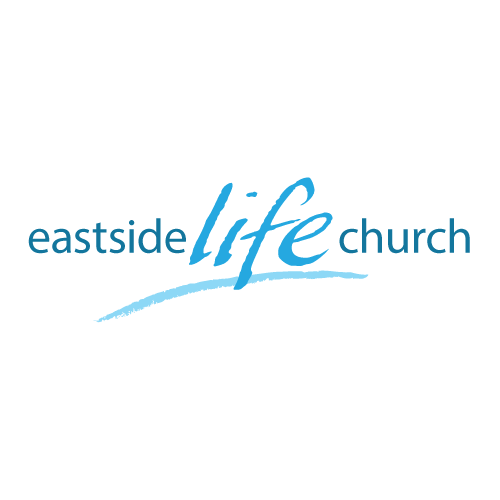 Staying Stable in Unstable Times – Part 5Isaiah 33:6  And He will be the stability of your times,…
Review & Intro:Perspective: things that can (and should be) be shaken are being shaken. (Hebrews 12:27)Jesus worked with Peter with a greater vision in mind.Shared His heart, showed His ways, & commissioned him.Peter learnt how to hear God’s voice. Peter became a leader & pillar of stability in the church.This Week’s FocusPeter shares what he learnt about maturity & fruit.God wants us to be stable, mature & fruitful… in the midst of unstability. Ephesians 4:11-14Elements: Who you ‘sit under’ / who you associate with / recognizing trickery.‘Perfect’ here is mature & fruitful. Ephesians 2:8-10Maturity / stability has a lot to do about faithfully fulfilling the purpose or good works God has called you to.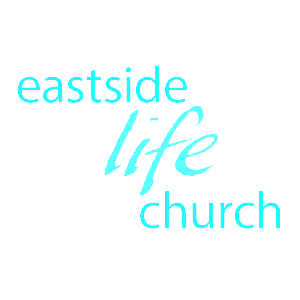 Peter shares with us what comes first, then what follows:Context: (Rough & Tumble fisherman type)Concern for God’s people being corrupted & misled by false teachers & doctrine.1.Their salvation – given by God: 2 Peter 1:1-4 and then 2. The fruit of that. :2 Peter 1:5-9  Our part (response) is to realize that life is lived from the ‘inside out’.Diligently stay connected to the vine so the sap can flow.Barrenness is an inability to receive seed, unfruitful is the inability to bring seed to maturity.Final Take Away & Table Talk (Communion)Today, let our hearts (ears) be open to the life giving action of the Holy Spirit. John 16:13Lord, we cry out for a fresh revelation (light) of Your grace, love & peace in troubled times.Notes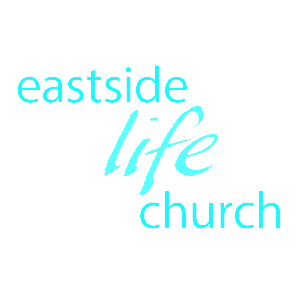 